,,Zdobywcy szczytów”Stowarzyszenie    Inicjatyw    Lokalnych    Gminy    NiemceOrganizuje wypoczynek dla dzieci w wieku  6-16 lat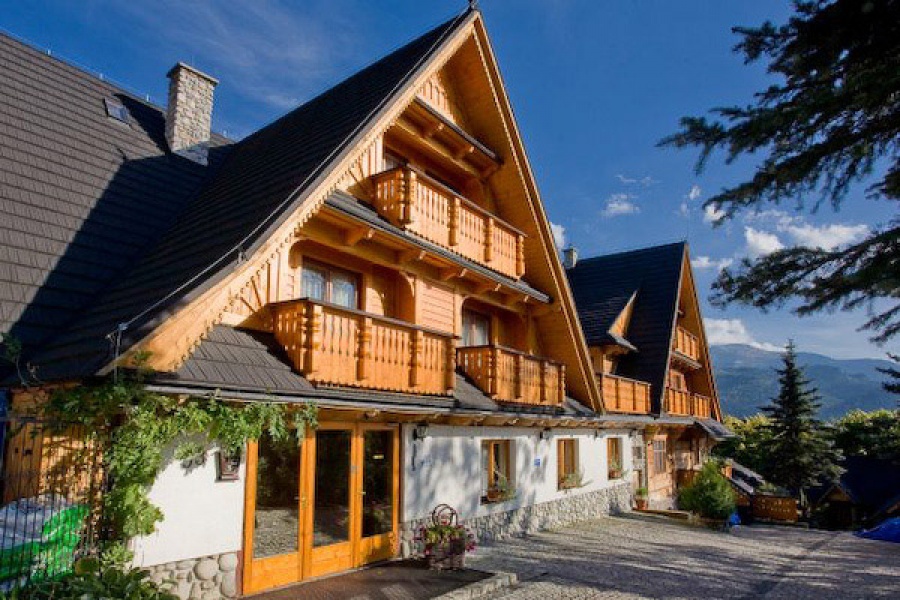                   w górach        1 - 10 sierpnia 2021r.               koszt 1500 zł    Kościelisko:  w Willi Pod Orłem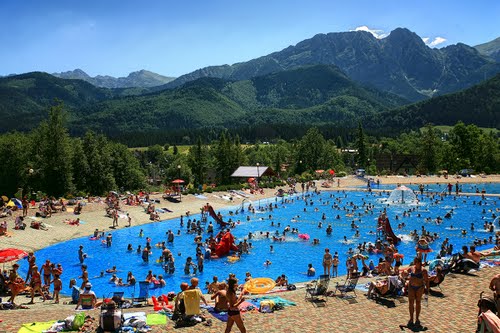 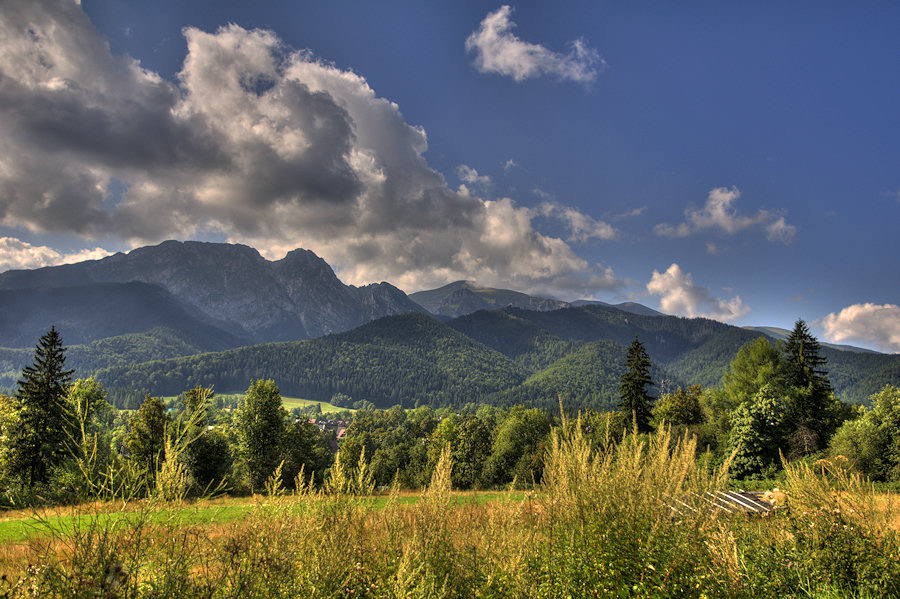 Zapisy i informacji udziela:   Agnieszka Woźniak-Urban  tel. 607-089-100 Organizator zastrzega sobie możliwość zmian w programie wynikających z nieprzewidywalności pogody lub z przyczyn niezależnych od organizatoraZAPRASZAMY!!!